Berkesz Község Önkormányzata4521 Berkesz, Rákóczi út 7.AJÁNLATTÉTELI DOKUMENTÁCIÓa Kbt. Harmadik Rész 115. § szerinti hirdetmény nélküli tárgyalásos eljáráshozPiacfejlesztés Berkesz községben helyi termelők piachoz jutása érdekében TOP-1.1.3-15-SB1-2016-00015 azonosító számú megnevezésű projekt megvalósításához2017TartalomjegyzékÁltalános információkMűszaki leírás, tervdokumentációÁrazatlan költségvetések – külön fájlként csatolva kitöltésreAz ajánlat részeként benyújtandó dokumentumok és nyilatkozatok jegyzékeVállalkozási szerződés tervezeteÁltalános információkAz ajánlat összeállításával kapcsolatos további követelményekAz ajánlatban szereplő nyilatkozatokat olyan személynek kell aláírnia, aki a cégnyilvántartás szerint képviseleti joggal rendelkezik, vagy a képviseletre jogosult által cégszerűen aláírt meghatalmazással. Csatolni kell továbbá az ajánlatban nyilatkozatot aláíró vagy erre meghatalmazást adó képviseletre jogosult hiteles aláírási címpéldányának, vagy ügyvéd által ellenjegyzet aláírásmintájának egyszerű másolatát.Az ajánlatban nyilatkozni kell arról, hogy ajánlattevő szerepel a Magyar Kereskedelmi és Iparkamara által vezetett építőipari kivitelezők listáján és meg kell adni ennek internetes elérési útvonalát. (Ajánlati nyilatkozat 7. pont)Amennyiben közös ajánlattevők nyújtanak be ajánlatot, az ajánlatban csatolni kell a konzorciumi megállapodást, amely tartalmazza, hogy melyik ajánlattevő melyik ajánlati elemeket fogja megvalósítani. A megállapodásnak tartalmaznia kell a felek nyilatkozatát, hogy mindegyik közös ajánlattevő egyetemleges felelősséget vállal a teljes szerződés megvalósításáért.Az ajánlatban meg kell jelölni a közbeszerzésnek azokat a részeit, amelyek teljesítéséhez az ajánlattevő alvállalkozót kíván igénybe venni és a részeknél meg kell nevezni az ezekhez igénybe venni kívánt alvállalkozók nevét, székhelyét, amelyek az ajánlat benyújtásakor már ismertek.Az ajánlatban nyilatkozni kell arról, hogy ajánlattevő cégadatai tekintetében van-e folyamatban az illetékes cégbíróságon el nem bírált változásbejegyzési eljárás. Amennyiben igen, be kell csatolni a változásokat tartalmazó okirat másolatát.Az értékelési szempontok alapján kiosztható pontszámok alsó és felső határa, az értékelés módszere, az eljárás eredményének megállapítása:Az ajánlattételi felhívás 9. pontjában megadott értékelési szempontok alapján kiosztható pontszámok:A szerződés teljesítésében felelős műszaki vezetőként közreműködő szakember magasépítési kivitelezésben műszaki vezetői tevékenységgel szerzett szakmai tapasztalata, hónapokban megadva - Súlyszám: 30Minimális pontszám 1 maximális pontszám 100A felelős műszaki vezető becsatolt szakmai önéletrajzában dátum szerint (év, hónap, nap) meg kell adni azt az időtartamot az Ajánlati felhívás 9. pontban foglaltak szerint, amelyet magasépítési műszaki vezetőként dolgozott. A Felolvasólapon meg kell adni, hogy összesítve hány hónap szakmai tapasztalatot szerzett a felelős műszaki vezető a szakmai önéletrajz alapján. Az egy hónapot el nem érő töredék időtartamokat össze kell adni és ha az egész hónapon felüli maradvány a 15 napot meghaladja, azt egész hónapnak kell számításba venni.Az értékelés módszere:Ajánlatkérő a Közbeszerzési Hatóság útmutatója az összességében legelőnyösebb ajánlat kiválasztása esetén alkalmazható módszerekről és az ajánlatok elbírálásáról (KÉ 2012. évi 61. szám; 2012. június 1.) III/A/1.ba) pontja szerinti relatív értékelési módszert, a „egyenes arányosítás” módszerét alkalmazza.Az Ajánlatkérő a leghosszabb időtartamú szakmai tapasztalathoz viszonyítva fogja pontozni az adott ajánlat. Ennek megfelelően a leghosszabb időtartamú szakmai tapasztalatot tartalmazó ajánlat a maximum 100 pontot kapja, a többi ajánlattevő pontszáma pedig a következő képlet alapján kerül meghatározásra:ahol P = kiosztott pontszám  Pmax = adható maximális pontszám  Pmin = adható minimális pontszám A = ajánlatban feltüntetett szakmai tapasztalat időtartama hónapokbanAz így kapott pontszámok a felelős műszaki vezető szakmai tapasztalata értékelési szempont súlyszámával felszorzásra kerülnek. Amennyiben a részpontszámok értékelésekor törtszám keletkezik, úgy 2 tizedes jegyig történik a kerekítés.Amennyiben a felelős műszaki vezető szakmai tapasztalattal nem rendelkezik a minimális 1 pontot kapja az adott ajánlat.Egyösszegű nettó ajánlati ár (Ft, pozitív egész számban megadva):Minimális pontszám 1 maximális pontszám 100 – Súlyszám: 70Az értékelés módszere:A Közbeszerzési Hatóság útmutatója az összességében legelőnyösebb ajánlat kiválasztása esetén alkalmazható módszerekről és az ajánlatok elbírálásáról (KÉ, 2012. évi 61. szám; 2012. június 1.) III/A/1.bb) pontja szerinti relatív értékelési módszer, az „fordított arányosítás” módszere.A megajánlott legalacsonyabb ajánlati árhoz viszonyítva fog pontot kapni az adott ajánlat. Ennek megfelelően legalacsonyabb ajánlati árat tartalmazó ajánlat a maximum 100 pontot kapja, a többi ajánlattevő pontszáma pedig a következő képlet alapján kerül meghatározásra:ahol P = kiosztott pontszám  Pmax = adható maximális pontszám  Pmin = adható minimális pontszám A = ajánlatban vállalt nettó ajánlati árAz így kapott pontszámok az összesített nettó ajánlati ár súlyszámával felszorzásra kerülnek. Amennyiben a részpontszámok értékelésekor törtszám keletkezik, úgy 2 tizedes jegyig történik a kerekítés.A Felolvasólapon az ajánlati árat a matematikai kerekítés szabályainak megfelelően pozitív egész számban kell megadni.Összesítés:Amennyiben a részpontszámok értékelésekor törtszám keletkezik, úgy két tizedes jegyig történik a kerekítés.A részszempontok pontszámai megszorzásra kerülnek a részszempont ajánlati felhívásban megadott súlyszámával és ezek a súlyozott pontszámok kerülnek összeadásra.Az így kapott eredmény adja az ajánlat pontértékét. A nyertes a legmagasabb pontértéket elérő ajánlattevő lesz.Az árazatlan költségvetés:Beárazva az építési munkálatokat tételenként tartalmazza, amelynek főösszesítője megegyezik a teljes vállalkozási díjjal.Műszaki leírásBERKESZ SPORT UTCA316/1 hrsz.PIAC ÉPÍTÉSÉNEKkiviteli tervdokumentációjaÉpítészeti műszaki leírásKészült a 191/2009. (IX. 15.) Korm. rendelete alapján.Építmény rendeltetésének és elhelyezésének leírása:Az építtető egy fedett piac épület megtervezésével bízta meg irodánkat.Kialakításra kerül nemenként elkülönített vizesblokk, akadálymentesített WC, takarítóeszköz tároló, gombavizsgáló, egy iroda valamint ~ 200 m2 árusító tér.Telekre és építményekre vonatkozó építési előírások:A telek besorolása: Gk, gazdasági terület (kereskedelmi és szolgáltató), ahol a maximális beépíthetőség 30%, legnagyobb épületmagasság 4,50-8,00 m, minimális zöldfelület 25%.A fenti adatokból megállapítható, hogy a tervezett beépítés az övezeti előírásoknak megfelel.Közlekedési útvonal akadálymentesítése:Az épület teljesen akadálymentesítve lesz.Az építménybe betervezett építési termékekre vonatkozó teljesítmény-jellemző meghatározás:A tervezett építmény vonatkozásában a jogszabályokban meghatározottaktól eltérés engedélyezése nem szükséges.A vonatkozó nemzeti szabványtól eltérő műszaki megoldás alkalmazására nem került sor. Az eltérő műszaki megoldás: szerkezet/eljárás/számítási módszer** a szabványossal legalább egyenértékű. Nyilatkozunk, hogy az adott tervezési feladatra azonos módszer került alkalmazásra a hatások (terhek) és az ellenállások (teherbírás) megállapítására és azt a tervezés során teljes körűen alkalmazásra került.Az építmény tervezésekor alkalmazott műszaki megoldás az Étv. 31. § (1)(2) bekezdés c)-h) és (4) bekezdésekben meghatározott követelményeknek megfelel, így különösen:a mechanikai ellenállás és stabilitás,a tartószerkezetiaz épületgépészetivillamos és villámvédelmia tűzbiztonság,a higiénia, egészség- és környezetvédelem,a használati biztonság,a zaj és rezgés elleni védelem,az energiatakarékosság és hővédelem,követelményeire.Égéstermék-elvezetés megoldásának leírása:Nem releváns.Nyilatkozat azbeszt tartalomról:A beépítésre kerülő anyagok azbesztet nem tartalmaznak.Műszaki megoldásoknak való megfelelősége az OTÉK 50. § (3) bekezdése szerint:Az alapvető követelmények kielégítésére a vonatkozó magyar nemzeti szabványtól nem tértünk el. A tervezett épület elektromos rendszerét úgy alakítjuk ki, hogy napelemmel történő elektromos áram használatára alkalmas legyen. A használati melegvíz rendszere jelentős mértékű megbontása nélkül biztosított.Tartószerkezeti műszaki leírásAlapozás: pont és sávalap, a sávalap 55 cm szélességben és -1,00 m mélységig, C25/30-XC2- 32/F2 betonból B500A (B.60.50) bordás betonacél vasalássalLábazat: monolit vasbeton talpgerenda C25/30-XC2-32/F2 beton kitöltéssel B500A (B.60.50) bordás betonacél vasalássalKülső és belső teherhordó falazat: 30 cm kerámia falazatVálaszfalak: 10 cm kerámia falazatKoszorú: monolit vasbeton koszorú C20/25-XC1-24/F3 betonból B500A (B.60.50) bordás betonacél vasalássalFöldszint feletti födém: fa gerendás födém gipszkarton alsó borítássalTetőszerkezet: fa tetőszerkezet összetett nyeregtetővelTetőfedés: kerámia tetőcserépSzigetelés: 30 cm hőszigetelés a födémen, homlokzaton 15 cm EPS, a lábazaton 12 cm XPS hőszigetelő rendszer. Padlóban: 1 réteg modifikált bitumenes lemez felette 7 cm lépésálló hőszigetelő lemez.Ereszkialakítás: gyalult deszkából készített homlok és ereszdeszkázat, lazúrozva.Eresz és lefolyó: festett, horganyzott acél függőeresz és lefolyócsőNyílászárók: fokozott hőszigetelésű műanyag homlokzati nyílászárók 3 rétegű üvegezéssel, belső ajtók fa szerkezetűek.Burkolatok:Padlóburkolatok: a lent következő helyiséglistában, helységenként külön-külön megnevezve.Homlokzati burkolat: nemesvakolatFalburkolatok: a vizes helyiségekben 2,10 m magas csempeburkolat, a személyzeti tartózkodóban az alsó és felső pult között szintén csempeburkolat készülFestés-mázolás: belső felületek 2 réteg diszperziós festés.Gépészeti műszaki leírásSzennyvíz-elvezetés: A jelenlegi öltöző épület rá van kötve a szennyvízhálózatra, ezért közmű csatlakozással a telek rendelkezik, ezért keresztmetszetét nem kívánjuk bővíteni.Vízhálózat: Az épület vízellátását a meglévő ivóvízhálózatra csatlakozással biztosítjuk. A melegvízellátást a helyiségekben elhelyezett elektromos vízmelegítők szolgáltatják.Csapadékvíz elvezetés: Az épület tetőhéjazatáról függőeresz csatornával gyűjtjük a csapadékvizet, amit lefolyókon keresztül vezetünk el a telek zöldfelületére, ahol teljes mértékben elszikkad.Égéstermék elvezetése: Nem releváns.Gázellátás: Gáz közműcsatlakozással nem rendelkezik az ingatlan, a tervezett épülethez gázcsatlakozásra nincs szükség.Fűtési rendszer: A két szigetelt épületrészben elektromos radiátoros fűtés készül. Az épületben elektromos vízmelegítőt helyezünk el. A fűtésnél és az elektromos vízmelegítőnél is a napelem által termelt áramot használjuk fel.Légtechnikai rendszerek: Az épület helyiségei közvetlenül kiszellőztethetőek.Épületvillamossági műszaki leírásAz elektromos áram ellátását az E-On Zrt. közműszolgáltató biztosítja. Jelenleg az ingatlanon élő elektromos mérőhely található. Az új szabályozás szerint a mérőórát a kerítésbe kell elhelyezni, ezért a kivitelezés során új mérőhely kialakítása szükséges.Az épületben szabvány szerinti elektromos hálózatot építünk ki, melynek része az energiatakarékos izzóval működtetett világítás, helyiségenként elhelyezett kapcsolókkal és dugaljakkal. Az érintésvédelemről firelé gondoskodik. Az épület használatbavételéhez érintésvédelmi jegyzőkönyvet kell majd készíteni.Megújuló energia: A projekt keretében megvalósul a megújuló energia hasznosítás (napelem- és napkollektor rendszer).A megújuló energiaforrást hasznosító technológia:A fűtési hőigényt és egyéb igényeket teljesen kielégíti.A beruházást követően megtakarított energia becsült értéke (10.000 kWh/év)A fejlesztés több megújuló energiaforrás kombinált használatát célozza: igen10 kW napelem kerül elhelyezésre.Rétegrendi kimutatás- Padló rétegrend2 cm greslap burkolat 6 cm aljzatbeton1 rtg technológia szigetelés7 cm extrudált hőszigetelés1 rtg párazáró szigetelés10 cm szerelőbeton15 cm kavics feltöltés termett talaj– Piac padló rétegrend6 cm térkő burkolat 3 cm homokágy15 cm tömörített kavicságytermett talaj– Teherhordó falazat rétegrendje2 mm nemesvakolat15 cm homlokzati hőszig. rendszer 30 cm kerámia falazat1 rtg vakolat1 rtg festés– Tető rétegrendjekerámia cserépfedés 30/50 mm cserépléc 30/50 mm ellenléce1 rtg tetőfólia10/15 cm szaruzatkiszellőztetett padlástér– Födém rétegrendje30 cm szálas szigetelés10/15 cm fa gerenda 30/50 mm lécváz12,5 mm gipszkarton glettelés2 rtg diszperziós festésHelyiségkimutatásBelső út- és térburkolatok, csapadékvíz kezelés:A közlekedő utakon burkolat készül. A burkolt területen és az épület tetőfelületén keletkező csapadékvizet összegyűjtjük, a telek zöldfelületére vezetjük, ahol teljes mértékben elszikkad. A be nem épített területeken parkosítás és fásítás készül.Közút csatlakozás:A jelenlegi állapot szerint a telek nincs körbe kerítve, meglévő közútcsatlakozással rendelkezik, így a gépjármű közlekedés számára új közútcsatlakozást nem kívánunk építeni. A telken kialakítandó parkolókat a közterülettől sorompóval zárjuk el, és a piac nyitvatartási rendjének megfelelően lehet használni a pakolókat. Az ingatlan megközelítése a Vak Bottyán utca felől biztosított. Az utca aszfaltozott közút, mely a helyi önkormányzat tulajdonában és kezelésében van.A meglévő kapubehajtó az érintett Vak Bottyán úthoz közel merőlegesen helyezkedik el. A belső úthálózat esetén az ívsugarak személygépkocsi forgalomra lettek kialakítva, nagy fordulási sugarat követelő nehéz tehergépkocsik/kamionok az épület kivitelezése közben és az után sem jelentkeznek a tervezési területen.A meglévő kapubehajtó és a kiszolgáló úthálózat magassági vonalvezetése kapcsolódik a meglévő közút burkolatszintjéhez, valamint a tervezett épület padlómagasságához.A meglévő útcsatlakozás ~3,00 m széles.Munkavédelmi előírások: Általános leírás: A munkavédelemről szóló 1993. évi XCIII. törvény és ennek végrehajtására kiadott 5/1993. (XII. 26.) MÜM rendelet rögzíti a gazdálkodó szervezet vezetőinek, munkáltatóinak valamint a munkavállalók kötelezettségeit, tevékenységeit, magatartás szabályait, az egészséget nem veszélyeztető, biztonságos munkavégzés követelményeinek megvalósításáraEnnek értelmében a munkáltató köteles a biztonságos munkavégzés feltételeit megteremteni, a munkavállalók kötelesek az ezzel kapcsolatos előírásokat betartani és közreműködni a munkabalesetek, foglalkozási megbetegedések megelőzésében.A fenti törvény és rendelet rögzíti, hogy a veszélyes és ártalmas munkaterületen (anyagmozgatás, hegesztés…) csak arra alkalmas, szakmai és egészségügyi szempontból megfelelő személyek foglalkoztathatók.Az előforduló munkabalesetek elsősegélynyújtásához szükséges eszközökről, mentőláda használható állapotáról, feltöltöttségéről, annak kijelölt helyéről a munkáltató köteles gondoskodni.Ha bármely munkavállaló az építési munkahelyen megállapítja, hogy a használt munkaeszköz, berendezés vagy segédszerkezet, az alkalmazott technológia, vagy a felhasznált anyag veszélyforrást jelent, ezt azonnal jelenteni köteles a munka irányítójának és intézkedést kell kérnie.Valamennyi építés kivitelezési munkát úgy kell megszervezni, hogy a munkavállalóra, illetve a környezetben tartózkodókra a veszélyforrások hatásukat ne tudják kifejteni. Munkakörnyezet ismertetése: A munkahelyek kialakítása lehetővé teszi a biztonságos és az egészséget nem károsító munkavégzést.A munkavégzés során a menekülési útvonalakat – minden kivitelezési fázisban ismertetni kell a dolgozókkal és az útvonalak szabadon hagyását biztosítani kell. Személyi feltételek: Építési, kivitelezési munkát csak jogszabályban meghatározott, szakmai képesítéssel rendelkező és intézkedési joggal felruházott, munkavédelmi előírások megvalósításáért is felelő személy irányítása mellett szabad végezni.A kivitelezőnek, a felelős műszaki vezetőnek munkavédelmi oktatást kell tartani az építési területen tartózkodó személyeknek.Építési, kivitelezési munkahelyen csak olyan személy tartózkodhat, illetve végezhet munkát, aki alkohol, vagy a munkavégzési képességére hátrányosan ható szer befolyása alatt nem áll.A munkaterületen csak kioktatott, baleset-és munkavédelmi oktatásban részesült dolgozó végezhet munkát. Betartandó fontosabb jogszabályok:1993. évi XCIII. törvény a munkavédelemről5/1993. (XII. 26.) MÜM rendelet a munkavédelmi törvény végrehajtásáról32/2012. (XII. 23.) SZMM rendelet3/2002. (II. 8.) SzCsM-EÜM együttes rendelet33/1998. (VI. 24.) NM rendelet a munkaköri, szakmai, illetve személyi higiénés alkalmasság orvosi vizsgálatáról és véleményezéséről27/1995. (VII. 25.) NM rendelet a foglalkoztatás-egészségügy szolgáltatásáról89/1995. (VII. 14.) Korm. rendelet a foglalkoztatás-egészségügy szolgálatról.Általános építészeti előírások:Építési célra szolgáló anyagot, szerkezetet a tervezett építménybe beépíteni csak az arra vonatkozóan meghatározott feltételek szerint szabad.A nedves technológiájú kivitelezési folyamatok (betonozás, falazás, vakolás, stb.) csak +5 C° felett végezhető, ellenkező esetben megfelelő vegyi adalékszerek (fagyálló, kötésgyorsító) alkalmazása szükségesFelhívom a figyelmet, hogy a munkavégzés során a balesetvédelmi, munkavédelmi és kivitelezési szabályzatot be kell tartani!Felhívom továbbá a figyelmet, hogy a tervben nem szereplő részletek megoldására műszaki vezetőt kell alkalmazni. A tervektől eltérni csak a tervező és az építési hatóság előzetes engedélyének megszerzése után szabad.Rehabilitációs tervfejezet:Komplex akadálymentesítés részletes előírásai:Akadálymentes parkoló: A telken viacolor szilárd burkolatú vízszintes síkú parkolók vannak kialakítva, az épület bejáratához legközelebb eső parkolók vannak kijelölve a mozgáskorlátozottak számára. A helyszínrajzon jelölt akadálymentes parkolótól indul az akadálymentes útvonal.Útvonal jelölése: A parkolótól indulva az akadálymentes bejárathoz vezető útvonalat láthatóan szemmagasságban, azaz a járófelülettől mérten 1.50 m magasságban elhelyezett táblákkal jelezzük, melyek a közlekedést nem akadályozzák. A táblán a bejárat felé nyíl és kerekesszékes szimbólum jelenik meg, a parkolóból is jól látható táblamérettel. A feliratozáshoz az Ariel talp nélküli betűtípust választottuk.Ajtók: Az ajtók szabad tokmérete min. 90/190 cm legyen, a megfelelő névleges méretet az ajtó típusától függően ennek megfelelően kell megválasztani. Az ajtók színezése kétféleképpen lehetséges, vagy az ajtótokok kontrasztos színezésével, így a tok az ajtólaptól és a falazattól is eltérő sötétebb színű, vagy az ajtótok körül ~10 cm széles sávban a mennyezetig érően a falazatot kontrasztos, sötétebb színnel festjük. Az ajtólap alsó része rugzóna (pl. acéllemez) védelmet kap. A nagyobb üvegfelülettel készülő ajtóknál az ajtólapot a bejáratnál leírtak szerint szemmagasságban elhelyezett színes jelzésekkel tesszük érzékelhetőbbé. Az ajtók kezelőszervei (kilincs, behúzókar, stb.) a padlóvonaltól mérten 90-110 cm között kerülnek elhelyezésre, kontrasztos az ajtólaptól eltérő színnel. Üvegezett ajtók esetében az ajtót rugdosó felülettel látjuk el, az üvegezésnek min. 30 cm magasságtól kell indulnia.Táblák, piktogramok, jelzések: A bejáratot, a vizesblokkokat és az akadálymentesen használható helyiségeket kerekesszékes piktogrammal látjuk el. A táblák épületen belül jól láthatóan szemmagasságban kerülnek elhelyezésre. A helyiségek funkciójelzését tartalmazó táblákat közvetlenül az ajtó mellett, a falon helyezzük el, amin a kontrasztos (pl. kék háttéren sárga v. fehér betű) szöveg alatt dombornyomott felirat is készül. A feliratozásnál alkalmazott betűméreteket az észlelési távolság függvényében választjuk meg. Az egyéb információs táblák nagyított betűs és dombornyomott feliratozással készülnek. Az átalakítást követően a tervezett új helyiségekben a kapcsolók, kezelőpanelek (ajtónyitó nyomógombok, lift hívógomb, kapcsolók, vészjelzők stb.) járóvonaltól mért akadálymentes elérési magasságban, 90-110 cm közé kerülnek.Padló- és falburkolat, vezetősávok: A tervezett padlóburkolat matt felületű, csúszás- és káprázásmentes. A burkolat információt hordozó részei az alapfelülethez képest sötétebb színnel, folytonos vonalvezetéssel, lábbal is tapintható érdesített felülettel készülnek, a burkolat saját anyagából. (Érdesség mértéke max. 5 mm, ami eltérő színű és érdességű burkolati elemek használatával) Az épületen belül az akadálymentesen elérhető helyiségekig a vezetősáv középen 30 cm szélességben vezet. A vezetősávok pontos helyéről a kivitelezés megkezdését megelőzően burkolati terv készül! A vezetősávok az ajtónyitással elfoglalt területeket kerüljék el. A vezető és figyelmeztető sávok mellett a burkolaton jelölésre kerül kontrasztos színnel a beltéri ajtók nyitásával bejárt terület. A falsarkok védelmére élvédő elhelyezése javasolt.Infókommunikációs akadálymentesítés: A parkolónál és az épületen belül tájékoztató és irányjelző táblák elhelyezése, az épületben az épület alaprajzát bemutató dombornyomott eligazító tábla felszerelése szükséges, a helyiségek neveinek megjelölése táblákkal, dombornyomott feliratozással. Az épületben megjelenő összes írásos információ az észlelési távolság függvényében meghatározott méretű, olvasható betűtípussal történő megjelenítése.13. Számítások:312/2012. (XI.8.) Kormányrendelet 4. bekezdése alapjánÉpítményérték számítása:Az építésügyi bírság megállapításának részletes szabályairól szóló 245/2006. (XII. 5.) Kormányrendelet 1. számú melléklete 2. pontja alapján: Kereskedelmi, szolgáltató, vendéglátó, közösségi szórakoztató, sport, szállás, iroda, ipari rendeltetésre szolgáló, és egyéb közhasználatú épület, épületrész, az egységár: 190.000.- Ft/m²Megjegyzés: „A nem lakóépületbe sorolható vegyes rendeltetésű épület besorolását az elsődleges (fő)rendeltetés (ennek hiányában a legnagyobb alapterületű rendeltetés) határozza meg.”Parkoló számítás:Parkoló számítás az OTÉK 4 számú melléklete alapján:A szükséges parkoló szám 16 db, a tervezett parkolószám 16 db, így az előírt értéket teljesítjük.Napkor, 2017. október 19.	Építészmérnök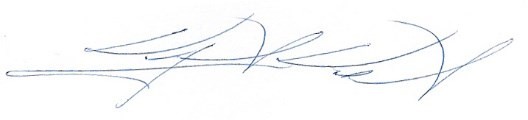 TervdokumentációAjánlatkérő honlapjáról a részletes műszaki megoldásokat és terveket ajánlattevők letölthetik Tervdokumentáció néven..Árazatlan költségvetési kiírás piacfejlesztés Berkesz községbenÁRAZATLAN KÖLTSÉGVETÉSBerkesz, Vak Bottyán u. (Hrsz.: 316/1)PIACFEJLESZTÉS BERKESZ KÖZSÉGBENmegvalósításáhozAz árazott költségvetés könnyebb elkészíthetősége miatt a fenti táblázatot, valamint a hozzákapcsolódó árazatlan költségvetéseket (építész, gépészet, villany) külön „.xls” fájl formátumban feltöltésre kerül az Ajánlatkérő honlapjára „Árazatlan költségvetés_Főösszesítő, Árazatlan költségvetés_Építész, Árazatlan költségvetés_Gépészet, Árazatlan költségvetés_Villamos” megnevezéssel.Az ajánlat részeként benyújtandó dokumentumok és nyilatkozatok jegyzékeFelolvasólapAjánlati nyilatkozatNyilatkozatok a kizáró okokrólA szerződés teljesítésébe felelős műszaki vezetőként bevonni tervezett szakember személyi adatait és magasépítési műszaki vezetőként szerzett szakmai gyakorlatát tartalmazó szakmai önéletrajzBeárazott költségvetés (szakmai ajánlat) a külön fájlokban csatolt árazatlan költségvetések kitöltésével, cégszerű aláírásávalEgyéb nyilatkozatok (pl.: folyamatban levő cégeljárás)Hiteles aláírási címpéldány, vagy ügyvéd által ellenjegyzett aláírásmintaKözös ajánlattétel esetén a 2., 3., 5. számú nyilatkozatokat mindegyik ajánlattevőnek külön kell megtennie, valamint csatolni kell a konzorciumi szerződést.A szerződés tervezetet nem kell aláírni és az ajánlatba becsatolni.Piacfejlesztés Berkesz községbenFelolvasólap(minta)Az ajánlat számszerűsíthető adatai:Kelt: …………………………………..Piacfejlesztés Berkesz községbenAjánlati nyilatkozat(minta)Alulírott …………… társaság (ajánlattevő), melyet képvisel: …………… az alábbi nyilatkozatot tesszük:Megvizsgáltuk és fenntartás vagy korlátozás nélkül elfogadjuk a fent hivatkozott közbeszerzési eljárás közbeszerzési dokumentumainak (Ajánlattételi Felhívás és Ajánlattételi dokumentáció) feltételeit. Kijelentjük, hogy amennyiben, mint nyertes ajánlattevő kiválasztásra kerülünk, akkor a szerződést megkötjük és a szerződés tárgya szerinti építési beruházást (épület felújítás) 2017.………...hónap………. nap teljesítési határidővel szerződésszerűen teljesítjük, a közbeszerzési dokumentumokban és a tárgyaláson véglegesített ajánlatunkban rögzítettek szerint az alábbi vállalkozási díj ellenében:Nettó ……………………..…… Forint azaz ……………….……………………………….. Ft (Forint) + 27% ÁFA ………………………… Ft = Bruttó…………………………………. Ft A vállalkozási díj egyes tételeit a beárazott költségvetés tartalmazza.Nyilatkozunk, hogy a szerződés teljesítésébe felelős műszaki vezetőként az alábbi szakembert tervezzük bevonni.Név: …………………………………………….Születési hely, idő: …………………………..Anyja neve: ……………………………………Lakcíme: ……………………………………….Magasépítésben műszaki vezetőként szerzett szakmai tapasztalatának időtartama a szakmai önéletrajz alapján: ………………………….. hónapElfogadjuk, hogy amennyiben olyan kitételt tettünk ajánlatunkban, ami ellentétben van az ajánlati dokumentumok vagy azok bármely feltételével, akkor az ajánlatunk érvénytelenné nyilvánítható.Eltekintünk saját szerződéses feltételeink alkalmazásától, és elfogadjuk az ajánlati dokumentumokban lévő szerződés-tervezetet és szerződéses feltételeket a szerződéskötés alapjául, a tárgyaláson elfogadott esetleges eltérésekkel.Tudatában vagyunk annak, hogy közös ajánlat esetén a közösen ajánlatot tevők személye nem változhat sem a közbeszerzési eljárás, sem az annak alapján megkötött szerződés teljesítése során. Annak is tudatában vagyunk, hogy a közös ajánlattevők egyetemlegesen felelősek mind a közbeszerzési eljárás, mind az annak eredményeként megkötött szerződés teljesítése során.A szerződés azon részei, amelyek teljesítéséhez alvállalkozót kívánunk igénybe venni:Nyilatkozunk, hogy a kis- és középvállalkozásokról, fejlődésük támogatásáról szóló törvény szerint mikro-, kis-vagy középvállalkozásnak minősül-e, illetve nem tartozunk a törvény hatálya alá (a megfelelő válasz aláhúzandó).Nyilatkozunk, hogy cégünk szerepel a Magyar Kereskedelmi és Iparkamara építési kivitelezőket tartalmazó nyilvántartásában, amely az alábbi elérhetőségen ellenőrizhető: ………………………………………………..Kelt:…………………………..Piacfejlesztés Berkesz községbenNyilatkozat a Kbt. 62. § (1) bekezdés g.) h.) i.) ia.) ib.) j.) ka.) kc.) m.) és q) pontokra vonatkozó kizáró okokrólAjánlattevő nyilatkozik, hogy nem áll a Kbt. alább felsorolt kizáró okok hatálya alatt, miszerint:62. § (1) Az eljárásban nem lehet ajánlattevő, részvételre jelentkező, alvállalkozó, és nem vehet részt alkalmasság igazolásában olyan gazdasági szereplő, akig) közbeszerzési eljárásokban való részvételtől a 165. § (2) bekezdés f) pontja alapján jogerősen eltiltásra került, a Közbeszerzési Döntőbizottság vagy - a Közbeszerzési Döntőbizottság határozatának felülvizsgálata esetén - a bíróság által jogerősen megállapított időtartam végéig;h) 60 korábbi közbeszerzési vagy koncessziós beszerzési eljárásban hamis adatot szolgáltatott vagy hamis nyilatkozatot tett, ezért az eljárásból kizárták, és a kizárás tekintetében jogorvoslatra nem került sor, az érintett közbeszerzési eljárás lezárulásától számított három évig, vagy amennyiben a kizárás tekintetében sor került jogorvoslatra és az ajánlatkérő kizárásról hozott döntését - a hamis adat szolgáltatásának megállapítása mellett - a Közbeszerzési Döntőbizottság, a Döntőbizottság határozatának bírósági felülvizsgálata esetén a bíróság három évnél nem régebben meghozott határozata jogerősen jogszerűnek mondta ki;i) az adott eljárásban előírt adatszolgáltatási kötelezettség teljesítése során a valóságnak nem megfelelő adatot szolgáltat (a továbbiakban: hamis adat), illetve hamis adatot tartalmazó nyilatkozatot tesz, vagy a közbeszerzési eljárásban előzetes igazolásként benyújtott nyilatkozata ellenére nem tud eleget tenni az alkalmasságot, a kizáró okokat vagy a 82. § (5) bekezdése szerinti kritériumokat érintő igazolási kötelezettségének (a továbbiakban együtt: hamis nyilatkozat), amennyibenia) a hamis adat vagy nyilatkozat érdemben befolyásolja az ajánlatkérőnek a kizárásra, az alkalmasság fennállására, az ajánlat műszaki leírásnak való megfelelőségére vagy az ajánlatok értékelésére vonatkozó döntését, ésib) a gazdasági szereplő szándékosan szolgáltatott hamis adatot vagy tett hamis nyilatkozatot, vagy az adott helyzetben általában elvárható gondosság mellett egyértelműen fel kellett volna ismernie, hogy az általa szolgáltatott adat a valóságnak, illetve nyilatkozata a rendelkezésére álló igazolások tartalmának nem felel meg;j) esetében az ajánlatkérő bizonyítani tudja, hogy az adott eljárásban megkísérelte jogtalanul befolyásolni az ajánlatkérő döntéshozatali folyamatát, vagy olyan bizalmas információt kísérelt megszerezni, amely jogtalan előnyt biztosítana számára a közbeszerzési eljárásban, vagy korábbi közbeszerzési vagy koncessziós beszerzési eljárásból ebből az okból kizárták, és a kizárás tekintetében jogorvoslatra nem került sor az érintett közbeszerzési eljárás lezárulásától számított három évig;k) tekintetében a következő feltételek valamelyike megvalósul:ka) nem az Európai Unió, az Európai Gazdasági Térség vagy a Gazdasági Együttműködési és Fejlesztési Szervezet tagállamában, a Kereskedelmi Világszervezet közbeszerzési megállapodásban részes államban vagy az EUMSZ 198. cikkében említett tengerentúli országok és területek bármelyikében vagy nem olyan államban rendelkezik adóilletőséggel, amellyel Magyarországnak kettős adózás elkerüléséről szóló egyezménye van, vagy amellyel az Európai Uniónak kétoldalú megállapodása van a közbeszerzés terén,kb) olyan szabályozott tőzsdén nem jegyzett társaság, amely a pénzmosás és a terrorizmus finanszírozása megelőzéséről és megakadályozásáról szóló 2007. évi CXXXVI. törvény 3. § r) pont ra)-rb) vagy rc)-rd) alpontja szerinti tényleges tulajdonosát nem képes megnevezni, vagykc) a gazdasági szereplőben közvetetten vagy közvetlenül több, mint 25%-os tulajdoni résszel vagy szavazati joggal rendelkezik olyan jogi személy vagy személyes joga szerint jogképes szervezet, amelynek tekintetében a kb) alpont szerinti feltétel fennáll; l) harmadik országbeli állampolgár Magyarországon engedélyhez kötött foglalkoztatása esetén a munkaügyi hatóság által a munkaügyi ellenőrzésről szóló 1996. évi LXXV. törvény 7/A. §-a alapján két évnél nem régebben jogerőre emelkedett közigazgatási - vagy annak felülvizsgálata esetén bírósági - határozatban megállapított és a központi költségvetésbe történő befizetésre kötelezéssel vagy az idegenrendészeti hatóság által a harmadik országbeli állampolgárok beutazásáról és tartózkodásáról szóló törvény szerinti közrendvédelmi bírsággal sújtott jogszabálysértést követett el;m) esetében a 25. § szerinti összeférhetetlenségből, illetve a közbeszerzési eljárás előkészítésében való előzetes bevonásból eredő versenytorzulást a gazdasági szereplő kizárásán kívül nem lehet más módon orvosolni;q) súlyosan megsértette a közbeszerzési eljárás vagy koncessziós beszerzési eljárás eredményeként kötött szerződés teljesítésére e törvényben előírt rendelkezéseket, és ezt a Közbeszerzési Döntőbizottság, vagy a Döntőbizottság határozatának bírósági felülvizsgálata esetén a bíróság 90 napnál nem régebben meghozott, jogerős határozata megállapította.	Kelt: ……………………………..Piacfejlesztés Berkesz községbenSzakmai Önéletrajza szerződés teljesítésébe felelős műszaki vezetőként bevonni tervezett szakemberrőlKijelentem továbbá, hogy mint a …………………………… ajánlattevő Berkesz Község önkormányzata által Piacfejlesztés Berkesz községben tárgyban indított közbeszerzési eljárásban ajánlattevő nyertessége esetén a szerződés teljesítésében rendelkezésre állok és műszaki vezetőként közreműködök.Kelt: ………………………………….	…………………………………….	Ajánlattevő cégszerű aláírásaPiacfejlesztés Berkesz községbenNyilatkozata Kbt. 62 .§ (1) bekezdés k.) pont  kb.) pontja vonatkozásábanAlulírott(ak) ……………... ügyvezető, a ………………………………... (továbbiakban  Ajánlattevő) nevében eljáró képviselő kijelentem, hogy Társaságunkat A.) szabályozott tőzsdén nem jegyeznek és a pénzmosás és a terrorizmus finanszírozása megelőzéséről és megakadályozásáról szóló 2007. évi CXXXVI. törvény (a továbbiakban: pénzmosásról szóló törvény) 3. § r) pont ra)-rb) vagy rc)-rd) alpontja szerint definiált valamennyi tényleges tulajdonosa megismerhető:                                                   Valamennyi tényleges tulajdonos neve:…………………………………………………….Valamennyi tényleges tulajdonos állandó lakóhelye:…………………………………….VAGYB.) szabályozott tőzsdén nem jegyeznek és a pénzmosás és a terrorizmus finanszírozása megelőzéséről és megakadályozásáról szóló 2007. évi CXXXVI. törvény (a továbbiakban: pénzmosásról szóló törvény) 3. § r) pont ra)-rb) vagy rc)-rd) alpontja szerint definiált tényleges tulajdonosa nincsen.                                                                                                                 VAGYC.) amelyet szabályozott tőzsdén jegyeznek.                                                                           (megfelelő rész x-szel jelölendő)Kelt: …………………………………Vállalkozási szerződés tervezetelétrejött egyfelől Berkesz Község Önkormányzata, (4521 Berkesz, Rákóczi út 7., törzsszám: 442857, adószám: 15442851-2-15, pénzforgalmi számlaszám: 11744034-15442851-00000000, képviseli: Szidor Attila polgármester), mint megbízó, mint Megrendelőmásfelől ………………..…, (cégjegyzékszáma: ……………….., székhely: …………………..., adószám: ………………………, pénzforgalmi számlaszáma: ……………………, képviselője: …………………… ügyvezető), továbbá , mint Vállalkozó között az alábbi tartalommal:A szerződés tárgya:Piacfejlesztés Berkesz községben helyi termelők piachoz jutása érdekében TOP-1.1.3-15-SB1-2016-00015 azonosító számú projekt kivitelezése a Megrendelő által szolgáltatott kiviteli tervdokumentáció alapján.A szerződés teljesítésének helye:4521 Berkesz, Vak Bottyán u. (Hrsz.: 316/1)A szerződés teljesítésének határideje:2018. szeptember 15.Teljesítésnek az épület műszaki átadás-átvételének sikeres lezárása tekintendő.Az ellenszolgáltatás:A felek a vállalkozói díjat a közbeszerzési eljárás alapján nettó ……………….,- Ft + 27% ÁFA ……………..,- Ft= bruttó ……………..,- Ft-ban állapítják meg.Az ellenszolgáltatás teljesítésének feltételei, illetőleg a vonatkozó jogszabályokra hivatkozás:Az ellenszolgáltatás kiegyenlítése Európai Uniós támogatásból biztosított forrás felhasználásával az utófinanszírozás szabályai szerint történik. Az ellenszolgáltatás kiegyenlítése, a teljesítési igazolás alapján benyújtott számla ellenében átutalással történik, az ajánlatkérőként szerződő félre irányadó Ptk. 6:130. § (1)-(3) bekezdésében foglaltak szerint. Vállalkozó egy előleg számlát (amennyiben előleget igényel) három részszámlát és egy végszámlát nyújthat be. Az első részszámla 25 %-os műszaki készültségi foknál a vállalkozási díj 25 %-ról, a második részszámla 50 % műszaki készültségi foknál a vállalkozási díj 25 %-áról, a harmadik részszámla 90 %-os készültségi foknál a vállalkozási díj 40 %-ról, a végszámla a sikeresen lezárt műszaki átadás-átvételt követően a vállalkozási díj fennmaradt 10 %-ról nyújtható be. A részszámlák és a végszámla kifizetésére az adózás rendjéről szóló törvény (Art.) 36/A § előírásait alkalmazni kell.Az ellenszolgáltatás számlázására és kifizetésére az általános ÁFA szabályok az irányadók, kivéve az engedélyhez kötött építési tevékenységet, amelyre a fordított adózás szabályai az irányadóak.Előleg igénylésének lehetősége:A Kbt. 135. § (8) bekezdés alapján vállalkozó a szerződés szerinti nettó ellenszolgáltatás 5 %-ának megfelelő előleg igénylésére jogosult a vállalkozási szerződés aláírását követő 8 napon belül A kifizetett előleget a végszámla alapján fizetendő ellenszolgáltatással szemben kell elszámolni. Megrendelő az igényelt előleget a szabályszerű előlegszámla benyújtását követő 8 napon belül fizeti ki.Alvállalkozó bevonása esetén az ellenérték megfizetése a Ptk. 6:130. § (1)-(2) bekezdésében foglaltaktól eltérően az építési beruházások, valamint az építési beruházásokhoz kapcsolódó tervezői és mérnöki szolgáltatások közbeszerzésének részletes szabályairól szóló 322/2015. (X. 30.) Korm. rendelet 2017. január 1-jétől hatályos 32/A §-ának rendelkezései szerint történik.A szerződést biztosító mellékkötelezettségek:Jótállási kötelezettség:Ajánlattevőnek a szerződésben a műszaki átadás-átvétel lezárásától számított 1 év jótállást kell vállalnia.Késedelmi kötbér:Amennyiben a Vállalkozó a szerződésbe foglalt kötelezettségeinek teljesítésével neki felróható késedelembe esik, a kötbéralapra vetített napi 0,3 % mértékű késedelmi kötbért köteles fizetni. A kötbérrel terhelt késedelem kezdő napja a szerződés szerinti teljesítési határidőt követő nap, a késedelem fennállása ettől számítva a sikeres műszaki átadás-átvétel lezárásának napjáig tart. A kötbéralap az árazott költségvetésnek a késedelemmel érintett (a műszaki átadás-átvételt gátló) munkanemek költségvetési tételeinek nettó értéke. A késedelem akkor is a vállalkozónak felróható, ha a késedelmet a vállalkozóval szerződött alvállalkozó, beszállító vagy más közreműködője okozta.Egyéb feltételek:Felek rögzítik, hogy a szerződés a Kbt. 115. § (1) bekezdése alapján nemzeti eljárásrendben, hirdetmény nélküli tárgyalásos eljárás lefolytatása szerint került megkötésre.Felek rögzítik, hogy Vállalkozóa) nem fizethet, illetve számolhat el a szerződés teljesítésével összefüggésben olyan költségeket, amelyek a 62. § (1) bekezdés k) pont ka)-kb) alpontja szerinti feltételeknek nem megfelelő társaság tekintetében merülnek fel, és amelyek a nyertes ajánlattevő adóköteles jövedelmének csökkentésére alkalmasak;b) a szerződés teljesítésének teljes időtartama alatt tulajdonosi szerkezetét az ajánlatkérő számára megismerhetővé teszi és a 143. § (3) bekezdése szerinti ügyletekről az ajánlatkérőt haladéktalanul értesíti.Megrendelő jogosult és egyben köteles a szerződést felmondani – ha szükséges olyan határidővel, amely lehetővé teszi, hogy a szerződéssel érintett feladata ellátásáról gondoskodni tudjon – ha a) az Vállalkozóban közvetetten vagy közvetlenül 25%-ot meghaladó tulajdoni részesedést szerez valamely olyan jogi személy vagy személyes joga szerint jogképes szervezet, amely tekintetében fennáll a 62. § (1) bekezdés k) pont kb) alpontjában meghatározott feltétel;b) az Vállalkozó közvetetten vagy közvetlenül 25%-ot meghaladó tulajdoni részesedést szerez valamely olyan jogi személyben vagy személyes joga szerint jogképes szervezetben, amely tekintetében fennáll a 62. § (1) bekezdés k) pont kb) alpontjában meghatározott feltétel.A szerződés teljesítése során a felek nyilatkozattételre jogosult képviselői (kivéve a szerződés módosítását)Megrendelő részéről: ………………………………. műszaki ellenőrVállalkozó részéről: ………………………………… felelős műszaki vezetőA jelen szerződésben nem rendezett kérdésekben a felek jogviszonya tekintetében a Polgári Törvénykönyvről szóló 2013. évi V. törvény, valamint a közbeszerzésekről szóló 2015. évi CXLIII. törvény 2017. január 1-jétől hatályos rendelkezései az irányadók.Felek képviselői a szerződést elolvasás és értelmezés után, mint akaratukkal mindenben megegyező jognyilatkozatukat jóváhagyólag aláírják.Melléklet:FelolvasólapAjánlati nyilatkozat Mennyiséget és egységárat tartalmazó beárazott, összesített költségvetés Műszaki leírásFüggelék:Az építés tervdokumentációjaBiztosítási kötvényBerkesz, 2017. ………………	......................................	..........................................	Megrendelő	Vállalkozó	......................................	 Pénzügyi ellenjegyzőEllenjegyzem:Berkesz, 2017. ……………………..	…………………………………….
	Dr. Prekub János
	ügyvédP=A vizsgált
A legjobb  x (Pmax - Pmin) + PminP=A legalacsonyabb
A vizsgált x (Pmax - Pmin) + PminElőírás szerintTervezés szerintTelek területemin. 1500 m211917 m2 (100,00%)Tervezett piac területe267,38 m2 (2,24 %)Tervezett burkolt terület483,84 m2 (4,06%)Zöldfelületmin. 20 %11165,78 m2 (93,69 %)Épületmagasságmax. 7,50m4,20 mSsz.Helyiség szintjénekneveHelyiség neveTerületTerület1FöldszintTake.1,65m22FöldszintFérfi vizesblokk7,68m23FöldszintAkadálymentesített WC5,12m24FöldszintNői vizesblokk6,08m25FöldszintGombavizsgáló10,56m26FöldszintIroda10,56m27FöldszintPiac198,97m2Összesen:Összesen:240,62m2Épület megnevezéseÖsszes alapterületEgységárÉpítményértékPiac240,62 m2190.000.- Ft.45.717.800.- FtSzámaHelyiség neveBurkolat típusaTerületParkoló igényParkoló igény7PiacTérkő198,97 m215db6IrodaKerámia10,56 m21dbÖsszesen:16 db16 db16 db16 dbKÖLTSÉGVETÉS FŐÖSSZESÍTŐKÖLTSÉGVETÉS FŐÖSSZESÍTŐKÖLTSÉGVETÉS FŐÖSSZESÍTŐKÖLTSÉGVETÉS FŐÖSSZESÍTŐMegrendelő:Megrendelő:Megrendelő:Megrendelő:Berkesz Község ÖnkormányzataBerkesz Község ÖnkormányzataBerkesz Község ÖnkormányzataBerkesz Község ÖnkormányzataH-4521 Berkesz, Rákóczi utca 7.Beruházás tárgya:Piac építéseÁrajánlat adó:Név:Cím:Adószám:Képviselő:Költségvetés főösszesítőKöltségvetés főösszesítőKöltségvetés főösszesítőMegnevezésÖsszegÉpítészeti költségvetésVillamos költségvetésGépész költségvetésÖsszesen nettó:0Áfa27,00%0Összesen bruttó:0Dátum:Cégszerű aláírásAjánlattevő neve:Ajánlattevő címe:Ajánlatot aláíró képviselő neve, beosztása:Ajánlattevő telefonszáma:Ajánlattevő telefaxszáma:Ajánlattevő e-mail címe: Pénzforgalmi számlaszáma (amelyet a szerződésben kíván szerepeltetni): Ajánlattevő telefaxszáma:Ajánlattevő e-mail címe: Pénzforgalmi számlaszáma (amelyet a szerződésben kíván szerepeltetni): Ajánlattevő telefaxszáma:Ajánlattevő e-mail címe: Pénzforgalmi számlaszáma (amelyet a szerződésben kíván szerepeltetni): 1. A szerződés teljesítésébe felelős műszaki vezetőként bevonni tervezett szakember magasépítési műszaki vezetőként szerzett szakmai tapasztalatának időtartama:………………. hónap2. Ajánlati ár:Nettó……………………… Ft, azaz ………………..…… forint +27% ÁFA …………….…… FtBruttó …………………… Ft, azaz …………….……… forint………………………………cégszerű aláírásA szerződés részének megnevezése:Igénybe venni kívánt, ismert alvállalkozó neve, székhelye:………………………………cégszerű aláírás………………………………cégszerű aláírásSZEMÉLYES ADATOKSZEMÉLYES ADATOKNév:Születési hely, idő:Anyja neve:Lakcíme:A FELELŐS MŰSZAKI VEZETŐI JOGOSULTSÁG ADATAIA FELELŐS MŰSZAKI VEZETŐI JOGOSULTSÁG ADATAIKamarai nyilvántartási szám Kamara megnevezése, ahol nyilvántartják, és elérési útvonal megadása (magyarországi letelepedésű szakember bemutatása esetében)SZAKMAI Tapasztalat Igazolásamagasépítési műszaki vezetőként(Kezdje a legutolsóval, és úgy haladjon az időben visszafelé!)SZAKMAI Tapasztalat Igazolásamagasépítési műszaki vezetőként(Kezdje a legutolsóval, és úgy haladjon az időben visszafelé!)Korábbi projektek, kivitelezések ismertetése, időtartama (tól – ig)Ellátott funkciók és feladatok, kifejtett tevékenység felsorolásaSzakmai tapasztalat időtartama összesen a I. Általános információ 2. pontja szerint:……………………………. hónapSzakmai tapasztalat időtartama összesen a I. Általános információ 2. pontja szerint:……………………………. hónap………………………………Szakember saját kezű aláírása………………………………cégszerű aláírás